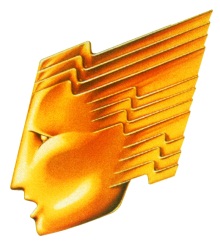 Programme Awards Dinner 2012Presentation Hosted by Jo BrandThe RTS Programme Awards for 2012 will be presented at an Awards Dinner on Tuesday 19 March 2013 at 7.00pm for 7.30pm, at the Grosvenor House Hotel, Park Lane, London W1K 7TN. Dress is formal – Black Tie.  Please complete all sections of the formOption 1Option 2Option 3Name of Host of each table ..........................................................................................(It is most important to provide this name when making your booking)Contact Name .....................................………………………………………….………........Tel No.   .. …………………………………………………………………………………….….....E-mail  …………………………………………………………………………………….…...........Company .......................................................................................................................Address ....................................................................................................................................................................…...............................................Post Code.........................IMPORTANT: please see next page for booking detailsPlease Note The FollowingOptions 2 & 3: tickets are £210.00 (+ £42.00 VAT) per person and are inclusive of service and ½ bottle of wine per personOption 1: a table of 12 is £2330.40 (+ 466.08 VAT) and is inclusive of service but excluding wine –  a wine list and order form will be forwarded together with your tickets.All cheques should be made payable to RTS Enterprises Ltd.  A VAT receipt will be issued on receipt of payment.  Credit card payments cannot be accepted for this event.  Purchase orders should be made out to RTS Enterprises Ltd.  Please ensure a hard copy of your purchase order is supplied with your registration form to enable us to check that the payment details are correct.Bookings are not confirmed and tickets will not be dispatched until payment has been received.No refunds will be made for cancellations after Friday 8 March 2013.  Refunds made prior to this date will be subject to a 10% administration charge.If it is possible at this time to let us have the names of your guests please attach a list of their names on a separate sheet (including first names for the guest list and place cards).Please inform the RTS Events Department of any special dietary requirements on behalf of your guests.  The RTS cannot guarantee to accommodate special needs unless notified by Monday 11 March 2013.Return this form to:, Events Department, Royal Television Society, 3 Dorset Rise, London, EC4Y 8EN.Tel: 020 7822 2822		Fax:  020 7822 2811	  E-mail: callum@rts.org.ukFull table EXCLUDING wine:Please reserve ................. table(s) for 12 persons at £2330.40 (+ £466.08 VAT)Full table INCLUDING ½ bottle of wine per person:Please reserve ................. table(s) for 12 persons at £2520.00 (+ £504.00 VAT)Individual tickets (ticket price includes ½ bottle of wine per person):Please send me .............. ticket(s) at £210.00 (+ £42.00 VAT) per person